Statutární město Veráčkov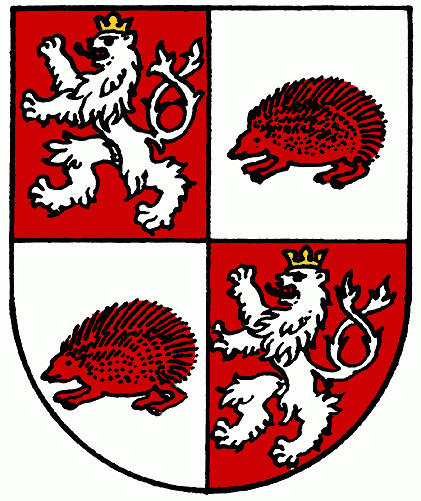 Odbor dopravyNáměstí míru 15/2 ,577 55  Veráčkov 1Čj.: MMJ/OD/385/2020-cea		Spisová značka: SZ-MMJ/OD/111/2020-cea-CEA/1	 Dana FialováPřijato dne:  	Telečská č. p. 111/1Vyřídil:	Veráčkov  577 55E-mail:	Telefon: 123 456 789Dne: Test CEA Zasílám vyjádření k Vašemu podnětu………….